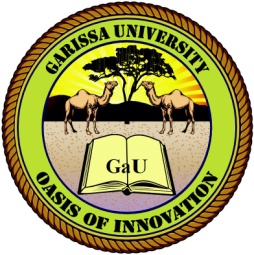 GARISSA UNIVERSITY UNIVERSITY EXAMINATION 2017/2018 ACADEMIC YEAR THREETHIRD SEMESTER EXAMINATIONSCHOOL OF BUSINESS AND ECONOMICS FOR THE DEGREE OF BACHELOR OF BUSINESS MANAGEMENTCOURSE CODE: BBM 310 COURSE TITLE: BANKING THEORY AND PRACTICEEXAMINATION DURATION: 3 HOURSDATE: 09/08/18			                               TIME: 09.00-12.00 PMINSTRUCTION TO CANDIDATESThe examination has SIX (6) questionsQuestion ONE (1) is COMPULSORY Choose any other THREE (3) questions from the remaining FIVE (5) questionsUse sketch diagrams to illustrate your answer whenever necessaryDo not carry mobile phones or any other written materials in examination roomDo not write on this paperThis paper consists of TWO (2) printed pages               	please turn overQUESTION ONE (COMPULSORY)Explain the following banking theoriesFinancial intermediation theory 						         [2 marks]Fractural reserve theory 							         [2 marks]The credit creation theory 							         [2 marks]Describe the role of central bank of Kenya in economic development 	                     [8 marks]Distinguish between loan syndication and  consortium lending 		                     [4 marks]Discuss the functions of audit and internal control system in a banking institution            [7 marks]QUESTION TWO Briefly explain three types of managerial risks that affect banking institutions                  [3 marks]Cleary explain the functions of management information systems in banks                     [12 marks]QUESTION THREE Credit creation is one of the core functions of commercial banks. Highlight some of the limitations  in relation to this function                                                                                                     [6 marks]Briefly explain six main functions of the central bank of Kenya 			         [9 marks]QUESTION FOUR Distinguish between real asset financing and equity release mortgages 		         [5 marks]Discuss the benefits to user of equity realize mortgages 				       [10 marks]QUESTION FIVE Explain the distinguishing features of Islamic banking 				         [8 marks]Name two online services offered by commercial banks in Kenya		                     [2 marks]Describe the advantages of internet banking to the users 				         [5 marks]QUESTION SIX Enumerate the expected standards of behavior in codes of ethics  in banking industry in Kenya 													         [4 marks]Describe the term, money laundering 							         [2 marks]Critically analyze the various methods of money laundering 				         [9 marks]